Mór Városi Önkormányzat Polgármestere24/2020. (IV.29.) határozataa VOLÁNBUSZ Zrt. által Mór területén végzett 2019.évi helyi közszolgáltatási tevékenységre vonatkozó beszámolórólA Kormány által 40/2020. (III. 11.) Korm. rendelettel kihirdetett veszélyhelyzetre tekintettel, a katasztrófavédelemről és a hozzá kapcsolódó egyes törvények módosításáról szóló 2011. évi CXXVIII. törvény 46. § (4) bekezdésében foglaltak alapján a képviselő-testület hatáskörében eljárva az alábbi döntést hozom:1. A VOLÁNBUSZ Zrt. által készített Mór város 2019. évi helyi közszolgáltatási tevékenységéről szóló beszámolót a melléklet szerint megismertem és elfogadtam.2. A 2019. év vonatkozásban a VOLÁNBUSZ Zrt. által készített 2019. november 8-i keltezésű „Tájékoztató Mór város autóbusz közlekedésének 2019. évi várható eredményéről” tárgyú előterjesztésben meghatározott 4.163 eFt összegű önkormányzati támogatás a 2020. évi költségvetésben rendelkezésre áll. További támogatást az önkormányzat nem nyújt.3. Felkérem a Pénzügyi Iroda vezetőjét, hogy a 2020. évi költségvetésben rendelkezésre álló 2. pontban meghatározott forrás átutalása érdekében a szükséges intézkedéseket tegye meg. Határidő: 2020. 05.15.Felelős: jegyző (Pénzügyi Iroda)	Fenyves Péter	Dr. Kovács Zoltán	polgármester	jegyző24/2020. (IV.29.) határozat melléklete 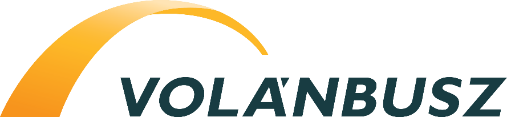 VOLÁNBUSZ KÖZLEKEDÉSI ZÁRTKÖRŰEN MŰKÖDŐ RÉSZVÉNYTÁRSASÁG2019. évi beszámolóMór Város részéreaz autóbusszal végzett helyi személyszállításközszolgáltatási tevékenységére vonatkozóanBudapest, 2020. március 27.	Ungvári Csaba 	Kameniczky Ákos	üzemeltetési vezérigazgató-helyettes	 forgalmi és kereskedelmi igazgatóTARTALOMJEGYZÉK1.	Vezetői összefoglaló, cégbemutatás	62.	Forgalomellátás mennyiségi bemutatása	72.1	Az éves teljesítményadatokat befolyásoló tényezők szöveges értékelése	72.2	A szolgáltatás teljesítményei és mennyiségi értékei	72.3	Foglalkozottak megoszlása	83.	A forgalomellátás minőségi bemutatása	83.1	Éves minőségi adatok, szöveges értékelés	83.2	A szolgáltatás részletes minőségi jellemzése	83.2.1	Menetrendszerűség	93.2.2	Baleseti statisztika	93.2.3	Autóbusz állományadatok	93.2.4	Akadálymentesítés, utas-panaszok, forgalmi ellenőrzések	103.2.5	A menetrend engedélyeztetésének követelményei	113.2.6	Utasforgalmi létesítmények, menetrendi útvonalak	114.	A forgalomellátás vagyoni-pénzügyi hatása, következményei, gazdálkodás	114.1	Szöveges értékelés, mutatók alakulása	114.2	Vagyoni-pénzügyi helyzet részletes bemutatása	124.2.1	Személyszállítási bevétel	124.2.2	Közszolgáltatási szerződés alapján fizetett költségtérítés	124.2.3	Normatív támogatás	134.2.4	Tulajdonos által adott bérkompenzáció	134.2.5	Költségek	134.2.6	Veszteségkiegyenlítés	145.	Egyéb témák	145.1     Alvállalkozók, alvállalkozásba adás	145.2     Minőségjavító intézkedések	145.3     Nyilatkozatok	155.4    Társaság érvényes autóbuszos személyszállító engedélyeinek másolata	15Vezetői összefoglaló, cégbemutatás	A VOLÁNBUSZ Zrt. (a továbbiakban: Társaság) 2019. október 1. napjától látja el Magyarország területén az autóbusszal végzett közforgalmú menetrendszerinti és egyéb személyszállítási feladatokat a korábbi Közlekedési Központok általános jogutódjaként. A Társaság jelenlegi működésének jogszabályi alapját a személyszállítási szolgáltatásokról szóló 2012. évi XLI. törvény határozza meg. A Társaság országos szinten gondoskodik a megyeszékhelyek, a legfontosabb régiók és kirándulóközpontok napi, közvetlen és rendszeres kapcsolatáról egymással és a fővárossal, illetve a Társaság regionális és elővárosi járatai az ország egész területén biztosítják a mindennapos utazási, munkába és iskolába járási lehetőségeket, valamint a létfontosságú intézmények megközelítését a megyeszékhelyek és térségi központok felé. A társaság több szomszédos országba is közlekedtet nemzetközi járatokat.Mindenütt, ahol erre igény mutatkozott, a Társaság, valamint jogelődjei – több évtizedes hagyományra alapozva – sikerrel vállalkoztak arra, hogy az önkormányzatok feladatkörébe tartozó helyi közforgalmú menetrend szerinti közlekedést az önkormányzatokkal megkötött közszolgáltatási szerződések alapján ellássák. A Társaság jelenleg 69 településben – melyek közül 17 megyei jogú város és 1 községben lát el helyi járati menetrend szerinti autóbusz-közlekedési feladatokat.A Társaság a közösségi közlekedés mellett a tevékenységi profiljába illő egyéb szolgáltatásokat is kínál üzleti partnerei részére. Az egyéb szolgáltatások között számottevő arányt képvisel a szabadáras személyszállítás (szerződéses járat, különjárat), az üzemanyag-értékesítés, az egyéb anyag- és alkatrész értékesítés, illetve a külső megrendelők részére végzett járműjavítás.A Társaság tevékenységeinek végzése során jó kapcsolatok kiépítésére törekszik az utasokkal, megrendelőkkel, önkormányzatokkal, felügyeleti szervekkel, hatóságokkal, és maradéktalanul eleget kíván tenni a tulajdonos és az irányító hatóságok elvárásainak. A tevékenységek ellátási kritériumai hosszabb távon a gazdaságosság fenntartásában és a minőség folyamatos javításában kerültek meghatározásra.A Társaság a helyi közszolgáltatási tevékenység ellátása során az eredményes működésre, a közszolgáltatási szerződésekben foglalt kötelezettségek maradéktalan teljesítésére törekszik.Mór Várossal a helyi személyszállítási feladatok ellátására megkötött közszolgáltatási szerződés 2020. december 31. napjáig érvényes. Forgalomellátás mennyiségi bemutatásaAz éves teljesítményadatokat befolyásoló tényezők szöveges értékeléseMór Város Önkormányzata által 2019. évben a megrendelt helyi személyszállítási futásteljesítmény 124.493 km volt. A város menetrendjében 2019. évben nem történt menetrendi változtatás.A futásteljesítmények elmúlt hét évi alakulását az alábbi diagram szemlélteti:A szolgáltatás teljesítményei és mennyiségi értékei A szolgáltatás teljesítményei és mennyiségi értékei az alábbiak szerint alakultak a bázishoz viszonyítva:Az üzemeltett autóbuszok száma az alábbiak szerint alakult:A  lebonyolításához szükséges autóbuszok darabszáma (a fordák száma), a 2019. évi nyitó és záró darabszám:Foglalkozottak megoszlása Mór helyi járati közlekedésében foglalkoztatott autóbuszvezetők (számított) létszáma 4 fő.A forgalomellátás minőségi bemutatásaÉves minőségi adatok, szöveges értékelésA VOLÁNBUSZ Zrt., valamint jogelődjei 2019. évben a működési folyamataikat az MSZ EN ISO 9001:2009, az MSZ EN ISO 14001:2005 illetve az MSZ EN ISO 50001:2012 szabványok követelményeinek megfelelően látták el. A jogelőd társaságoknál a minőségirányítási rendszerek a környezetvédelmi illetve energiairányítási szabványok bevezetésével integrált irányítási rendszerként működtek. A minőségirányítási rendszer kiterjedt a járművek, a személyzet és a szolgáltatás felügyeletére is.A szolgáltatás részletes minőségi jellemzéseA járművek karbantartása a minőségirányítási rendszerben szabályozott TMK előírások szerint valósult meg, a vizsgáztatások, a járműfelújítások a terveknek megfelelően történtek. Az autóbuszvezetők rendszeresen részt vesznek munka- és tűzvédelmi, műszaki, forgalmi, forgalombiztonsági és a minőségügyi ismereteket tartalmazó oktatásokon.A minőségirányításon belül a vevői reklamációk kezelése kiemelt fontossággal történik. Valamennyi bejelentés (panaszlevél, panaszkönyvi bejegyzés, szóbeli panaszról készült feljegyzés) nyilvántartása a vonatkozó előírásoknak megfelelően történt.MenetrendszerűségA közlekedtetett járatok számát, valamint azon belül a késett, illetve kimaradt járatok arányát az alábbi táblázat szemlélteti:Baleseti statisztikaA helyi Közszolgáltatási Szerződés alá tartozó tevékenység végzése során egy esetben történt idegen hibás baleset, mely azonban személyi sérüléssel nem, csupán anyagi kárral járt. A balesetek számának alakulását a 2018. és a 2019. években a következő táblázat tartalmazza. Autóbusz állományadatokMór Város helyi személyszállítását egy Ikarus E-94 típusú, és egy alacsonypadlós és légkondicionáló berendezéssel rendelkező Volvo B7L/7000 típusú szóló autóbusz látja el.A móri menetrend szerinti helyi személyszállítást ellátó 2 db autóbusz típusát illetve életkorát a 2019. december 31-i állapotnak megfelelően a következő diagram ábrázolja.Akadálymentesítés, utas-panaszok, forgalmi ellenőrzésekMór területén a Vértes Áruház megállóhely a legforgalmasabb. Az itt található három peron kialakítása olyan, hogy azt a kerekes székkel közlekedők is könnyen igénybe tudják venni. A 2015. évben átadott autóbusz-állomáson szintén áthaladnak a helyi járatot végző autóbuszok. Az autóbusz-állomás területe akadálymentesített. Az utas-észrevételek, panaszok számát és jellegét az alábbi táblázat mutatja be:A VOLÁNBUSZ Zrt. több közönségszolgálati csatornán (e-mail, személyes bejelentés lehetősége, panaszkönyv, levél stb.) fogadja az utasok, illetve a lakosság által tett javaslatokat, észrevételeket. 2019. évtől az utasok által tett észrevételek, illetve azok kivizsgálásának eredményei regisztrálásra kerülnek, így, ennek megfelelően feltüntettük az észrevételek besorolását is. (Jogos, nem jogos, részben jogos, nem eldönthető)A forgalmi ellenőrzések rendszereMór Városban a 2018. és a 2019. év során az ellenőrzött járatok aránya az alábbiak szerint alakult:Az ellenőri jelentések összetétele – azok jellege alapján – az alábbiak szerint alakult.Az ellenőri jelentések száma csökkent, annak ellenére, hogy az ellenőrzések száma több mint kétszeresére növekedett. Az ellenőrzések megrendelése során elsősorban az utazási jogosultságok és a dohányzási tilalom betartására fordítottunk különös figyelmet, de a mentidők betartását is több alkalommal ellenőriztük. A menetrend engedélyeztetésének követelményeiMór helyi közösségi közlekedésében 2019. évben menetrendi változtatás nem volt.Utasforgalmi létesítmények, menetrendi útvonalakMór Város helyi járati közlekedésének legfontosabb kiinduló illetve végállomása a Velegi út lakótelep. A járatok többsége érinti az autóbusz-állomást, ahol utasforgalmi létesítmény is található. Mór Város közösségi közlekedésének hálózatát – igazodva a város úthálózatának szerkezetéhez – leginkább hurkolt vonalak jellemzik. A járatok három kiemelt induló illetve végállomással rendelkeznek: Állami Gazdaság, Velegi út, Zimmermann Iskola. A város helyi közösségi közlekedése közvetlen eljutási lehetőséget biztosít egyes városrészekből az iparterületre illetve a városközpontban lévő hivatalokba, tanintézetekbe, kereskedelmi egységekbe. A forgalomellátás vagyoni-pénzügyi hatása, következményei, gazdálkodásSzöveges értékelés, mutatók alakulásaMóron 2019. évben – az előző évhez viszonyítva – 1.087 E Ft-tal csökkentek a személyszállítási bevételek. A futásteljesítmények szinte teljes egészében megegyeznek az előző évi futással. Menetrendi változtatás nem volt, és a közlekedési naptípusok megoszlása is hasonlóan alakult, mint a megelőző évben. 
Az egy autóbuszra jutó futás fentiek miatt nem mutat eltérést, a személyszállítási bevételek csökkenése azonban a fajlagos bevételek 8,55 Ft/km összegű csökkenéséhez vezettek. A fontosabb teljesítményi mutatók a következőként alakultak:Vagyoni-pénzügyi helyzet részletes bemutatásaSzemélyszállítási bevételA bevételek jegyfajtánkénti alakulását az alábbi táblázat szemlélteti:Jelentősen csökkent az előző évhez viszonyítva a rendszeresen utazók, az általános bérletet vásárlók köre. A munkába járásra többnyire az ipari parki cégek szerződéses járatait veszik igénybe. Ezzel összefüggésben a menetjeggyel utazók száma növekedett, hiszen a munkába járáson kívüli egyéb utazásaik céljából már nem bérletet, hanem csak alkalmanként menetjegyet vásárolnak. Tovább csökkent a Tanuló/Nyugdíjas bérletet vásárlók száma is. Közszolgáltatási szerződés alapján fizetett költségtérítésA Társaság a közszolgáltatási szerződés 5. sz. mellékletének megfelelően negyedévente veszteségtérítési igénybejelentőt küldött Mór Városi Önkormányzat számára.A veszteségtérítési igénybejelentők tartalmát a következő táblázatban foglaltuk össze:Normatív támogatásAz Innovációs és Technológiai Minisztérium pályázati kiírást tett közzé „A települési önkormányzatok helyi közösségi közlekedésének támogatására”, mely alapján az Állam Mór Város helyi közösségi közlekedéséhez 1.461 ezer Ft vissza nem térítendő támogatást nyújtott. Tulajdonos által adott bérkompenzáció2019. évben a minimálbér-emelésnek és a garantált bérminimum-emelésnek a Nemzeti Fejlesztési Minisztérium közvetlen vagy közvetett tulajdonosi joggyakorlása alá tartozó egyes többségi állami tulajdonú gazdasági társaságokra gyakorolt hatásairól, valamint a bérfejlesztéshez szükséges forrás biztosításáról szóló 1160/2017. (III. 22.) Korm. határozatban foglaltak szerint a Társaság (saját és leánytársaságai) bérfejlesztésének ellentételezésére 5.506 E Ft-ot kapott a Mór helyi személyszállítás tekintetében a bérfejlesztés hatásának kompenzálására. A kapott támogatás 2019. évben az egyéb bevételek között elszámolásra került. KöltségekA 2018. évhez viszonyított mintegy 719 E Ft-os költségcsökkenést a következő tételek határozták meg:A közvetlen költségek 1.381 E Ft-os csökkenésében a következő tételeket emeljük ki:Az üzemeltetés közvetlen személyi jellegű költsége 1.796 E Ft-tal növekedett. A Nemzeti Fejlesztési Minisztériumhoz tartozó állami tulajdonú társaságok munkavállalói számára egy hároméves bérmegállapodás biztosította a jövedelem-fejlesztését. A bérmegállapodás értelmében három év alatt 2017-2018-2019-ben összesen átlagosan 30 százalékos bérfejlesztést hajtottak végre. A bérfejlesztés a Közúti Közlekedési Alágazatban megkötött Kollektív Szerződésben megállapodottak szerint úgy került végrehajtásra, hogy 2017. évben 13%, 2018. évben 12%, majd 2019-ben további 5% mértékkel emelkedtek a bérek. Ennek ellentételezésére biztosított forrást a Kormány a 4.2.4. pontban részletezettek szerint.Az üzemeltetés közvetlen anyagköltsége, az üzemanyagköltségek és a közvetlen karbantartási költségek az előző évi szintnek megfelelően alakultak. A gördülő állomány finanszírozásának 2.920 E Ft-os csökkenése az autóbusz-állomány értékcsökkenésének változása miatt következett be. A forgalmi általános költségek 476 E Ft-tal, a társasági általános költségek 360 E Ft-tal növekedtek, mely a közvetett költségek 679 E Ft-os növekedéséhez vezetett. VeszteségkiegyenlítésA bevételekkel nem fedezett indokolt költségek elszámolását a Mellékletben mutatjuk be, figyelemmel az Európai Parlament és az Európai Tanács 2009. december 3-án hatályba lépett, a vasúti és közúti személyszállítási közszolgáltatásról, valamint az 1191/69/EGK tanácsi rendelet hatályon kívül helyezéséről szóló 1370/2007/EK rendeletében meghatározott elveire:A 2015. évben bevezetett menetrendbővítés („1D” vonal nyitása, valamint az Autóbusz-állomás áthelyezése) 2019. évben a teljes évet figyelembe véve jelentkezett, mely 10.484 km többletteljesítményt okozott, melynek költsége 4.618 E Ft. Ebből a szerződés szerint 250 Ft/km díjjal kifizetett az Önkormányzat 2.621 E Ft-ot. Az elszámolás során a többletteljesítmény miatt még megtérítendő összeg 1.997 E Ft, továbbá figyelembe véve a menetdíj bevételek csökkenését és a költségek növekedését, a nullszaldós működéshez szükséges további önkormányzati támogatási igénye Társaságunknak 2.984 E Ft. Az Önkormányzat által megtérítendő teljes összeg 4.981 E Ft.A Társaság jogelődje, a KNYKK Zrt. Mór Városi Önkormányzat részére 2019. évben 1.498.951 Ft iparűzési adót fizetett.Társaságunk a Közszolgáltatási szerződésben foglalt elszámolási kötelezettségének a jelen beszámoló megküldésével tesz eleget. Kérjük, hogy az értékelést a következő testületi ülésen napirendre tűzni és érdemben tárgyalni, valamint arról határozatot hozni szíveskedjenek. Egyéb témák 5.1 Alvállalkozók, alvállalkozásba adásA Társaság Mór Város helyi közlekedésében 2019. évben alvállalkozót nem foglalkoztatott.5.2 Minőségjavító intézkedésekA szolgáltatás színvonalának növelése érdekében társaságunk folyamatosan fejleszti utastájékoztató rendszerét. Autóbuszaink fel vannak szerelve a legkorszerűbb GPS alapú járműkövető és helymeghatározó berendezésekkel, valamint elektromos viszonylatjelző készülékekkel.5.3 NyilatkozatokNyilatkozunk, hogy a VOLÁNBUSZ Zrt. a Közszolgáltatási Szerződésben foglalt kötelezettségeinek eleget tett.5.4 Társaság érvényes autóbuszos személyszállító engedélyeinek másolata 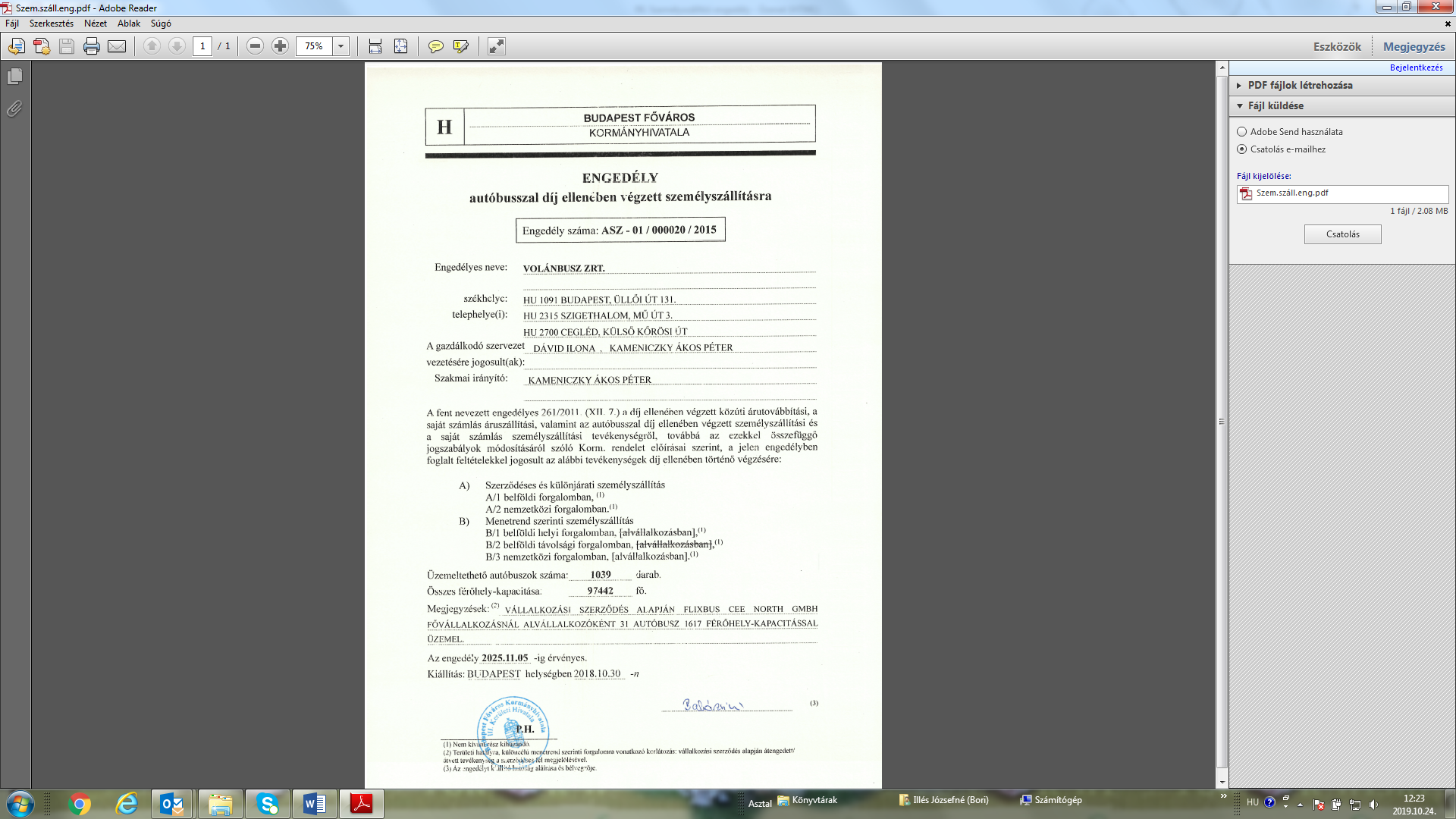 MellékletBevételekkel nem fedezett indokolt költségek elszámolásaMegnevezés2018.2019.Utasszám (ezer fő)247,8209,0Utaskilométer (ekm)929,6784,1Indított járatok száma (db)10 19310 207Hasznos kilométer összesen (ekm)117,6117,5Külszolgálati kilométer összesen (ekm)124,7124,5Önkezelési kilométer összesen (ekm)7,17,0Férőhelykilométer (ekm)11 164,411 642,6Értékesített utazási igazolvány (db)18 164,019 041,0Megnevezés2018.2019.Üzemeltetett autóbuszok átlagos száma (db)22Ebből:                               Szóló (db)22Csuklós (db)00Menetrend lebonyolításához szükséges autóbuszok száma (db)Menetrend lebonyolításához szükséges autóbuszok száma (db)Menetrend lebonyolításához szükséges autóbuszok száma (db)Megnevezésnyitó (01.01.)záró (12.31.)Iskolai előadási napokon22Tanszünetben munkanapokon22Szabadnapokon11Munkaszüneti napokon11Megnevezés2018.2019.Közlekedtetett járatok száma (db)10 19310 207Késéssel közlekedtetett járatok száma (db)40Késéssel közlekedtetett járatok aránya (%)0,00%0,00%Kimaradt járatok száma (db)47Kimaradt járatok aránya (%)0,02%0,069%Megnevezés2018.2019.Saját hibás balesetek összesen (db)00Ebből:                               könnyű sérüléssel járó00súlyos sérüléssel járó00halálos kimenetelű00 anyagi kárral járó00Idegen hibás balesetek összesen (db)01Ebből:                               könnyű sérüléssel járó00súlyos sérüléssel járó00halálos kimenetelű00 anyagi kárral járó01Megnevezés2018.2019.Utaspanaszok összesen (db)01Ebből:                                      járműre vonatkozó00járművezetőre vonatkozó00szolgáltatás minőségére vonatkozó01Ebből:                                                               jogos-1nem jogos-0részben jogos-0nem eldönthető-0Megnevezés2018.2019.Közlekedtetett járatok száma (db)10 19310 207Ellenőrzött járatok száma (db)101246Ellenőrzött járatok aránya (%)0,99%2,41%Mór2018.2019.Ellenőri jelentések összesen (db)54Ebből:                           menetjegyre vonatkozó03járművezető munkavégzésére vonatkozó00egyéb észrevételre vonatkozó51Megnevezés2018.2019.Bevétel/külszolgálati km  (E Ft/km)102,4693,91Külszolgálati km/átl. autóbusz darabszám (E km/db)62,462,2Mór helyi autóbusz-közlekedés (E Ft)Mór helyi autóbusz-közlekedés (E Ft)Mór helyi autóbusz-közlekedés (E Ft)Mór helyi autóbusz-közlekedés (E Ft)Mór helyi autóbusz-közlekedés (E Ft)Sor.Megnevezés2018. év
tény2019. év
tényIndex
(%)Sor.Megnevezés2018. év
tény2019. év
tényIndex
(%)Sor.Megnevezés2018. év
tény2019. év
tényIndex
(%)a.b.c.d.e.1.Menetjegy2 3942 745114,672.Általános bérlet3 2152 26170,343.Tanuló/Nyugdíjas bérlet (3=4+5)4 7984 31789,984.             Ebből: utas által fizetett2 2262 01790,635.  szociálpolitikai menetdíj-támogatás2 5722 30089,426.65. év feletti szociálpolitikai menetdíj-támogatás2 3722 36799,827.Menetdíj összesen (7=1+2+4)7 8357 02489,658.Szociálpolitikai menetdíj-támogatás összesen (8=5+6)4 9434 66794,428.Szociálpolitikai menetdíj-támogatás összesen (8=5+6)4 9434 66794,429.Egyéb árbevétel00-10.Mindösszesen (10=7+8+9)12 77811 69191,49Mór negyedéves elszámolásokFutásteljesítmény (km)Fajlagos díj
(Ft/km)Veszteségtérítés összege 
(Ft)I. negyedév31 317,12507 829 275II. negyedév30 971,82507 742 950III. negyedév30 912,92507 728 225IV. negyedév31 291,42507 822 850Normatív támogatás --1 461 000Összesen:29 662 300Megnevezés                                                                      (Mór)2018. év
(e Ft)2019. év 
(e Ft)1.Menetdíj bevétel7 8357 0242.Szociálpolitikai menetdíj-támogatás4 9434 6673.Önkormányzati támogatás 28 95729 6624.BKSZ kompenzáció005.Pótdíj bevétel086.Egyéb közlekedési bevételek7 5058 5276.1ebből normatív vagy költségvetési támogatás1 4741 4616.3ebből bérkompenzációs támogatás4 1765 5067.Közlekedési bevétel (7=1+2+3+4+5+6)49 24049 8888.Bérköltség11 17912 7599.Bérjárulékok2 6052 90210.Béren kívüli juttatások költsége1 6491 56811.Üzemeltetés közvetlen személyi jellegű költsége (11=8+9+10)15 43317 22812.Üzemanyag***12 42512 74913.Kenőanyag***0014.Motorolaj***21224015.Gumiköltség45939016.Egyéb anyagköltség172017.Üzemeltetés egyéb anyagköltsége (17=13+14+15+16)68865018.Üzemeltetés közvetlen anyagköltsége (18=12+17)13 11313 39919.KGFB24427520.Utasbiztosítás101121.Gépjármű vizsgáztatás06522.Vagyonvédelmi szolgáltatás405123.Innovációs járulék2611924.Formaruha, munkaruha, védőruha27233425.Egyéb1 13870426.Üzemeltetés egyéb közvetlen költsége (26=19+20+21+22+23+24+25)1 7311 55827.Üzemeltetés összes közvetlen költsége (27=11+18+26)30 27632 18528.Karbantartás közvetlen anyag, anyagjellegű és egyéb költsége6 3616 21429.Karbantartás közvetlen személyi jellegű költsége7 1817 11530.Harmadik fél által végzett karbantartás24513331.Közvetlen karbantartási költség (31=28+29+30)13 78713 46232.Autópálya matrica költsége00Megnevezés                                                                      (Mór)2018. év
(e Ft)2019. év 
(e Ft)33.Pályaudvar üzemeltetési költségei0034.Pályaudvar használati díj0035.Infrastruktúra használat költsége (35=32+33+34)0036.Gördülő állomány értékcsökkenése3 08616637.Gördülő állomány egyéb finanszírozási költségei0038.Egyéb eszköz értékcsökkenése1298439.Eszközpótlás/finanszírozás (39=36+37+38)3 21525040.Alvállalkozásba kiadott személyszállítási tevékenység költsége0041.Közvetlen költségek összesen (41=27+31+35+39+40)47 27945 89842.Forgalomvezetés39339643.Operatív forgalomirányítás 1 5241 99144.Utastájékoztatás2 3751 95845.Értékesítés26949046.Elszámoltatás70571147.Forgalomellenőrzés19635148.Menetrendkészítés12314849.Egyéb01550.Forgalmi általános költségek (50=42+43+44+45+46+47+48+49)5 5856 06051.Üzemvezetés90764152.Operatív üzemirányítás223453.Anyagbeszerzés, raktározás77987754.Egyéb0055.Műszaki általános költségek (55=51+52+53+54)1 7081 55156.Társasági általános költségek9671 32757.Közvetett költségek összesen (57=50+55+56)8 2608 93958.Üzemi ráfordítások összesen (58=41+57)55 53854 83759.Üzemi eredmény (59=7-58)-6 298-4 94960.Pénzügyi műveletek eredménye-16-3261.Rendelet szerint nem érvényesíthető bevétel0062.EREDMÉNY (62=59+60+61)-6 314-4 98163.Többlet teljesítmény miatti költségtérítési igény2 1561 99764.Nullszaldós működéshez szükséges további önkormányzati támogatás4 1582 98465.Önkormányzati támogatási igény összesen:4 981